به نام ایزد  دانا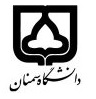 (کاربرگ طرح درس)                   تاریخ بهروز رسانی:   14/11/97            دانشکده     ریاضی، آما و علوم کامپیوتر                                               نیمسال دوم سال تحصیلی98-97بودجهبندی درسمقطع: کارشناسی□  کارشناسی ارشد□  دکتری□مقطع: کارشناسی□  کارشناسی ارشد□  دکتری□مقطع: کارشناسی□  کارشناسی ارشد□  دکتری□تعداد واحد: نظری0 عملی1تعداد واحد: نظری0 عملی1فارسی: آزمایشگاه سیستمهای عاملفارسی: آزمایشگاه سیستمهای عاملنام درسپیشنیازها و همنیازها: سیستمهای عاملپیشنیازها و همنیازها: سیستمهای عاملپیشنیازها و همنیازها: سیستمهای عاملپیشنیازها و همنیازها: سیستمهای عاملپیشنیازها و همنیازها: سیستمهای عامللاتین:	Operating Systems Labلاتین:	Operating Systems Labنام درسشماره تلفن اتاق: 02331535749شماره تلفن اتاق: 02331535749شماره تلفن اتاق: 02331535749شماره تلفن اتاق: 02331535749مدرس/مدرسین:مرجان کرامتیمدرس/مدرسین:مرجان کرامتیمدرس/مدرسین:مرجان کرامتیمدرس/مدرسین:مرجان کرامتیمنزلگاه اینترنتی:منزلگاه اینترنتی:منزلگاه اینترنتی:منزلگاه اینترنتی:پست الکترونیکی:keramati_marjan@semnan.ac.irپست الکترونیکی:keramati_marjan@semnan.ac.irپست الکترونیکی:keramati_marjan@semnan.ac.irپست الکترونیکی:keramati_marjan@semnan.ac.irبرنامه تدریس در هفته و شماره کلاس: دوشنبه 10-8، آزمایشگاه گروه علوم کامپیوتر، دانشکده ریاضیبرنامه تدریس در هفته و شماره کلاس: دوشنبه 10-8، آزمایشگاه گروه علوم کامپیوتر، دانشکده ریاضیبرنامه تدریس در هفته و شماره کلاس: دوشنبه 10-8، آزمایشگاه گروه علوم کامپیوتر، دانشکده ریاضیبرنامه تدریس در هفته و شماره کلاس: دوشنبه 10-8، آزمایشگاه گروه علوم کامپیوتر، دانشکده ریاضیبرنامه تدریس در هفته و شماره کلاس: دوشنبه 10-8، آزمایشگاه گروه علوم کامپیوتر، دانشکده ریاضیبرنامه تدریس در هفته و شماره کلاس: دوشنبه 10-8، آزمایشگاه گروه علوم کامپیوتر، دانشکده ریاضیبرنامه تدریس در هفته و شماره کلاس: دوشنبه 10-8، آزمایشگاه گروه علوم کامپیوتر، دانشکده ریاضیبرنامه تدریس در هفته و شماره کلاس: دوشنبه 10-8، آزمایشگاه گروه علوم کامپیوتر، دانشکده ریاضیاهداف درس: آشنایی با چگونگی کارکرد یک سیستم عامل متن بازاهداف درس: آشنایی با چگونگی کارکرد یک سیستم عامل متن بازاهداف درس: آشنایی با چگونگی کارکرد یک سیستم عامل متن بازاهداف درس: آشنایی با چگونگی کارکرد یک سیستم عامل متن بازاهداف درس: آشنایی با چگونگی کارکرد یک سیستم عامل متن بازاهداف درس: آشنایی با چگونگی کارکرد یک سیستم عامل متن بازاهداف درس: آشنایی با چگونگی کارکرد یک سیستم عامل متن بازاهداف درس: آشنایی با چگونگی کارکرد یک سیستم عامل متن بازامکانات آموزشی مورد نیاز: کامپیوتر با حداقل امکانات برای اجرایسیستم عامل اوبونتوامکانات آموزشی مورد نیاز: کامپیوتر با حداقل امکانات برای اجرایسیستم عامل اوبونتوامکانات آموزشی مورد نیاز: کامپیوتر با حداقل امکانات برای اجرایسیستم عامل اوبونتوامکانات آموزشی مورد نیاز: کامپیوتر با حداقل امکانات برای اجرایسیستم عامل اوبونتوامکانات آموزشی مورد نیاز: کامپیوتر با حداقل امکانات برای اجرایسیستم عامل اوبونتوامکانات آموزشی مورد نیاز: کامپیوتر با حداقل امکانات برای اجرایسیستم عامل اوبونتوامکانات آموزشی مورد نیاز: کامپیوتر با حداقل امکانات برای اجرایسیستم عامل اوبونتوامکانات آموزشی مورد نیاز: کامپیوتر با حداقل امکانات برای اجرایسیستم عامل اوبونتوامتحان پایانترمامتحان میانترمارزشیابی مستمر(کوئیز)ارزشیابی مستمر(کوئیز)فعالیتهای کلاسی و آموزشیفعالیتهای کلاسی و آموزشینحوه ارزشیابینحوه ارزشیابی555555درصد نمرهدرصد نمره)مفاهیم سیستم عامل، سیلبر شاتس2)M Garrels, Introduction to Linux, a Begginer's Guide)مفاهیم سیستم عامل، سیلبر شاتس2)M Garrels, Introduction to Linux, a Begginer's Guide)مفاهیم سیستم عامل، سیلبر شاتس2)M Garrels, Introduction to Linux, a Begginer's Guide)مفاهیم سیستم عامل، سیلبر شاتس2)M Garrels, Introduction to Linux, a Begginer's Guide)مفاهیم سیستم عامل، سیلبر شاتس2)M Garrels, Introduction to Linux, a Begginer's Guide)مفاهیم سیستم عامل، سیلبر شاتس2)M Garrels, Introduction to Linux, a Begginer's Guideمنابع و مآخذ درسمنابع و مآخذ درستوضیحاتمبحثشماره هفته آموزشیتاریخچه لینوکس و یونیکس1مفهوم متن باز و تاثیر آن بر لینوکس2مفهوم توزیع و معماری برخی از ان ها3نصب و آشنایی با محیط لینوکس4معرفی کلی محیط خط فرمانت لینوکس5معرفی سیستم فایل لینوکس6دستورات کار کردن با دایرکتوری ها7دستورات کار کردن با فایل ها8دستورات کارکردن با محتوای فایل های متنی9مدیریت کاربران و گروهها و آشنایی با انواع کاربران در سیستم عامل لینوکس10آشنایی با چگونگی مدیریت سطح دسترسی کاربران و گروه ها روی فایل ها و فولدرها11آشنایی با چگونگی مشاهده فرآیندها و مشخصات مربوط به فرآیندها در لینوکس12ایجاد و اتمام و مفهوم سیگنال و زمانبندی دستورات در لینوکس13آشنایی با انواع متغیرها14برنامه نویسی شل15برنامه نویسی در لینوکس16